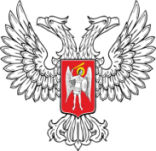 ДОНЕЦКАЯ  НАРОДНАЯ  РЕСПУБЛИКАМУНИЦИПАЛЬНОЕ ОБЩЕОБРАЗОВАТЕЛЬНОЕ УЧРЕЖДЕНИЕ«ШКОЛА № 29 ИМЕНИ В.Н. МАСЛОВСКОГО ГОРОДА ДОНЕЦКА»                                             идентификационный  код 2571136383062,  г Донецк, ул. Тушинская, 8					Е-mail: school29@rambler.ruтел.:(062) 316-16-29                                               			http:www.donschool29.com.ruП Р И К А Зот 31.08.2016г.  № 138О  режиме  работы школы в 2016-2017 учебном году	Руководствуясь  Законом ДНР «Об образовании», «Базисным учебным планом общеобразовательных организаций Донецкой Народной Республики на 2016-2017 учебный год», Уставом школы, с целью организованной работы педагогических работников школыПРИКАЗЫВАЮ:Установить такой режим работы учебного учреждения:Обучение осуществлять в одну смену.Начало занятий  - 08.00Расписание звонков:1.  8.00 – 8.45 – перемена 10 минут2. 8.55 – 9.40 – перемена 10 минут3. 9.50 – 10.35 – перемена 15 минут4. 10.50 – 11.35 – перемена 15 минут5. 11.50 – 12.35 – перемена 10 минут6. 12.45 – 13.30 – перемена 10 минут7. 13.40 – 14.25.4. Продолжительность уроков в 1 классе – 35 минут и перемены соответственно увеличиваются по 20-25 минут;продолжительность уроков во 2-4-х классов 40 минут, и перемены соответственно увеличиваются по 15-20 минут;продолжительность уроков в 5-11-х классов - 45 минут. За счет сэкономленного времени (по 10 минут в 1 классе, по 5 минут во 2-4 классах за каждый академический час учебного плана) организовывается проведение с детьми  развивающих занятий, которые учитываются на отдельной странице классного журнала в каждом классе.  5. Группа продленного дня работает с 11.35 до 17.35.6. Установить перед началом кожного урока за 2 минуты предварительный звонок. После предварительного звонка учащиеся и учителя готовятся к уроку в учебном кабинете. После окончания урока учителя и учащиеся выходят из кабинета. Классные руководители и учителя-предметники дежурят на этажах и обеспечивают дисциплину  учащихся на переменах. Классные руководители и учителя начальных классов во время перемен несут ответственность за поведение детей, организацию питания учащихся.7. Рабочее время каждого учителя начинается за 15 минут до начала своего  первого урока.8. Дежурство учителя, чей класс дежурит по школе, начинается за 20 минут до начала первого урока 7.40 и заканчивается на 20 минут позже окончания последнего урока по школе - 14.259. Определить структуру учебного года согласно учебному плану.10. Внесение изменений в классные журналы, а именно: зачисление и выбытие учеников, вносит только классный руководитель. Исправление оценок допускается с разрешения директора.11. Уроки, занятия кружков, спортивных секций проводятся по расписанию, утвержденному директором школы.12. Не допускать на уроки учеников в верхней одежде и без сменной обуви.13. Ведение дневников считать обязательным для каждого ученика.14. Всем учителям обеспечивать прием и сдачу учебного кабинета между уроками.15. Классным руководителям присутствовать в столовой при приеме пищи своего класса, на школьных вечерах, внеклассных мероприятиях.16. Без разрешения директора на урок посторонних лиц не допускать.17. Категорически запрещается производить замену уроков по договоренности между учителями и посторонними лицами без разрешения администрации, отпускать учащихся с урока до звонка.18. Запрещается удалять и отпускать учащихся с уроков на различные мероприятия (репетиции, соревнования) без разрешения директора.19. Внеклассные занятия проводятся по утвержденному плану, все изменения согласуются с заместителем  директора по воспитательной работе.20. Запрещается оставлять учащихся одних в кабинетах на репетициях и др. мероприятиях.21. Выход на работу учителя, воспитателя или другого сотрудника после болезни возможен только по предъявлению директору или заместителю директора больничного листа.22. Проведение экскурсий, походов, соревнований разрешается только после издания приказа директором школы. Ответственность за жизнь и здоровье детей при проведении подобных мероприятий несет классный руководитель или учитель, назначенный приказом.23. Контроль за выполнением приказа оставляю за собой.Директор МОУ «Школа  № 29 г. Донецка»                                     Р.Н.Глыва